ПОЯСНИТЕЛЬНАЯ   ЗАПИСКАк  бюджету  Калтанского  городского  округа  на  2017 год  и  на  плановый  период  2018 и 2019 годов ДОХОДЫФормирование  доходной  части  бюджета  Калтанского  городского  округа  осуществлялось  исходя  из  действующего  налогового  и  бюджетного  законодательства  Российской  Федерации, проекта  бюджета  Кемеровской  области  на  2017 год  и  на  плановый  период  2018 и 2019 годов,  Федерального закона от 06.10.2003 N 131-ФЗ "Об общих принципах организации местного самоуправления в Российской Федерации", на  основе  прогноза  социально-экономического  развития  Калтанского  городского  округа,  основных  направлений  бюджетной  и  налоговой  политики,  с  учетом  действующей  методики прогнозирования налоговых и неналоговых доходов бюджета  Калтанского  городского  округа  на очередной финансовый год и плановый период.Главнейшими естественными богатствами городского округа являются уголь, добыча которого ведется подземным и открытым способами, имеются запасы глины, песка и гравия.Жизнедеятельность городского округа обеспечивается промышленными предприятиями различных отраслей: электроэнергетики, угледобывающей, металлообработки, промышленности, строительных материалов. Промышленность доминирует в экономической структуре города и определяет общий характер складывающейся социально-экономической ситуации. Промышленные предприятия городского округа: ОАО «Южно-Кузбасская ГРЭС», ООО ПК «Калтанский Завод КВОиТ», «Калтанский угольный разрез» филиал ОАО «УК «Кузбассразрезуголь», ОАО «Южно-Кузбасский производственный комбинат», ОАО «Разрез «Корчакольский», ОАО «Шахта «Аллардинская».Выпускаемая продукция: электро-, теплоэнергия, уголь, металлоконструкции, оконные и дверные блоки, пиломатериал, сборные железобетонные конструкции и изделия.В целом экономика округа зависит от двух градообразующих предприятий ООО «Шахта «Алардинская», ОАО «Южно Кузбасская ГРЭС». Силами данных предприятий производится 85% всей отгруженной продукции округа.	Ожидаемая  сумма  поступлений  доходов  в  бюджет  города  в  2017  году  составит  912 092,5 тыс.рублей, в  том  числе:-  налоговые  и  неналоговые  доходы – 285 565,8 тыс.рублей;-  дотация –    184 766,0  тыс.рублей;- субсидии – 5 753,6 тыс. рублей;- субвенции –  435 207,1  тыс.рублей;- прочие  безвозмездные  поступления –   800 тыс.рублей.Сравнительный  анализ  плановых  поступлений  по  доходам  2016 и 2017 годов (2 чтение)  приведен  ниже:При  формировании   бюджета  Калтанского  городского  округа  на  2017 год  и  на  плановый  период  2018 и 2019 годов   учтены  следующие  изменения  в  законодательстве:Федеральным  законом  от  3 июля  2016 года  № 360-ФЗ  приостановлено  действие  статей  24.12-24.17  Федерального  закона  от  29 июля  1998 года № 135-ФЗ «Об  оценочной  деятельности  в  Российской  Федерации».  С 1 января 2017 году  кадастровая  стоимость  объектов  недвижимости будет  соответствовать  стоимости,  действующей   по  состоянию  на  01 января  2014 года;  Снижение  с  1 января  2017 года  акцизов  на  нефтепродукты,  в  том  числе  по  бензину  на  30 %  к уровню  2016 года, по  моторным  маслам – на 10 %, по  дизельному  топливу – минус 4 %;с 1 января 2017 года  норматив  зачисления в  бюджет  городского  округа  платы  за  негативное  воздействие  на  окружающую  среду  увеличится  с  55%  до  60%. Налог  на   доходы  физических  лиц	Прогноз поступлений в  бюджет  Калтанского  городского  округа   налога на доходы физических лиц, рассчитан на основе прогноза администратора дохода - ФНС № 5  России по Кемеровской области,  с учетом прогноза  социально-экономического  развития  Калтанского  городского  округа на 2017 год  и  на  плановый  период  2018 и 2019 годов. В соответствии с Бюджетным кодексом Российской Федерации норматив зачисления налога в  бюджет  городского  округа  составляет 15 процентов. Приложением   2  проекта  Закона  Кемеровской  области  «Об  областном  бюджете  на  2016 год  и  на  плановый  период  2018 и 2019 годов» установлены дополнительные нормативы отчислений налога  на  доходы  физических  лиц  в  бюджет  Калтанского  городского  округа,  а  именно:2017 год – 18,55%,  что  на  0,15 % меньше  уровня  2016 года;2018 год – 18,75%;2019 год – 18,95%.Поступление  НДФЛ  в  бюджет  Калтанского  городского  округа  в  2017 году  планируется  в  сумме  120 824,7 тыс.рублей, что  на  3 234,5 тыс. рублей  или  2,7 %  больше  ожидаемого  поступления  в  2016 году,  в  том  числе:- по  нормативу  15%  -    66 804,7 тыс. рублей;- по  дополнительному  нормативу  18,55% -  54 020  тыс. рублей.Поступление налога на доходы физических лиц на 2018 год прогнозируется в сумме 127 575 тыс. рублей, на 2019 год – 134 781,5  тыс. рублей.Акцизы по подакцизным товарам (продукции), производимым на территории Российской ФедерацииВ соответствии с Федеральным законом РФ от 03.12.2012г. № 244-ФЗ                           с 01.01.2014 года на территории каждого муниципального образования решением представительного органа муниципального образования создан муниципальный дорожный фонд.	Порядок формирования   дорожного  фонда  утвержден РРРешением Совета народных депутатов Калтанского городского округа от 05.11.2013г. № 77-п «О создании дорожного фонда Калтанского городского округа», так же в рамках данной работы были утверждены следующие постановления администрации Калтанского городского округа:	1.постановление администрации Калтанского городского округа от 14.11.2013г. №414-п «Об утверждении перечня автомобильных дорог общего пользования местного значения Калтанского городского округа»;	2.постановление администрации Калтанского городского округа от 13.05.2013г. № 152-п «Об утверждении правил расчета денежных затрат на содержание, ремонт и капитальный ремонт автомобильных дорог общего пользования местного значения, и утверждения нормативов денежных затрат на содержание автодорог местного значения в границах Калтанского городского округа»;	3.постановление администрации Калтанского городского округа от 25.11.2013г. № 427-п «О размере вреда, причиняемого транспортными средствами, осуществляющими перевозки тяжеловесных грузов, при движении по автомобильным дорогам общего пользования местного значения Калтанского городского округа».	Приложением  3  к  Закону  Кемеровской  области  «Об  областном  бюджете  на  2017 год  и  на  плановый  период  2018 и 2019 годов»  установлен  дифференцированный  норматив  отчислений  от  акцизов  на  автомобильный, прямогонный  бензин, дизельное  топливо, моторные  масла  для  дизельных и (или) карбюраторных (инжекторных) двигателей, производимых  на  территории  Российской  Федерации  в  бюджет  Калтанского  городского  округа:2017 год  равен  0,1337;2018 год  - 0,1337;2019 год – 0,1337.	На  основании  прогноза  администратора  дохода  сумма  поступлений  на  2017 год     составит    5 557,9тыс. рублей,  что  на  1 663,3 тыс. рублей  или  на  23%  меньше  ожидаемого  поступления  в  2016 году.  Прогноз  на  2018 и 2019 года  равен  5 470,6 и 6 158,3  тыс. рублей  соотвественно.Единый  налог  на  вмененный  доход  для  отдельных  видов  деятельностиГлавой  26.3  Налогового кодекса Российской Федерации "Система налогообложения в виде единого налога на вмененный доход для отдельных видов деятельности"  установлены  виды деятельности, которые могут переводиться на единый налог на вмененный доход для отдельных видов деятельности.	Законодательством  Российской  федерации  продлен  срок  действия  специального  налогового  режима  налогообложения  в  виде  единого  налога на  вмененный  доход  до 1 января 2021 года.Ожидаемое  поступление  единого  налога  на  вмененный  доход в  2017 году  10 520 тыс. рублей,  что  на  581,9 тыс. рублей  или  5,8%  больше  ожидаемого  исполнения  в  2016 году.Прогноз  поступлений 2018 год – 10 540 тыс. рублей, 2019 год – 10 560 тыс. рублей.Доходы  от  выдачи  патентов  на  осуществление  предпринимательской  деятельностиПатент выдается по выбору налогоплательщика на период от одного до 12 месяцев. Налоговым периодом считается срок, на который выдан патент.На  основании  отчета  ФНС  №5  по  Кемеровской  области  «№1-Патент»   за  2015 год  на  территории  Калтанского  городского  округа   выдано 3  патента:  - предпринимателю, который  сдает  в  аренду (наем) жилые  и  нежилые  помещения,  принадлежащие  индивидуальному  предпринимателю  на  праве  собственности;- предпринимателям,  занимающимся  пошивом  швейных  изделий. Прогнозируемая  сумма  поступлений  доходов  от  выдачи  патентов  в  2017 году  состав  145  тыс. рублей,  в 2018 году – 145 тыс. рублей,  2019 год – 145 тыс. рублей.Налог  на  имущество  физических лицНа  территории  Калтанского  городского  округа  налог  на  имущество  физических  лиц  введен  решением  Калтанского  городского  Совета  народных  депутатов   №317 от 21 сентября 2005г.В  части  перехода  с  1  января  2016 года  на  начисление  НИФЛ  исходя  из  кадастровой  стоимости  увеличится  доходная  часть  бюджета  Калтанского  городского  округа.Ожидаемая  сумма  поступлений  налога  на  имущество  физических  лиц  на  2017 год   составит   1 875 тыс. рублей,  что  на  1 031,9 тыс. рублей  или  на  122,4 %  больше  ожидаемого  исполнения  2016 года.Прогноз  поступлений  на  2018  и 2019 года  составит  1 895 тыс. рублей  и  1 898 тыс. рублей  соответственно.Транспортный  налогПрогноз поступлений транспортного налога составлен на основе прогноза администратора дохода  ФНС  № 5  России по Кемеровской области,  с учетом динамики фактических поступлений налога и ожидаемой оценки за 2016 год.Поступление  транспортного  налога  в  2017 году  прогнозируется  в  сумме  640,3 тыс. рублей, в 2018 – 646,7 тыс. рублей, в  2019 – 653,1 тыс. рублей.Земельный  налогНа  территории  Калтанского  городского  округа   земельный  налог  введен  решением  Калтанского  городского  Совета  народных  депутатов  № 318 от 21 сентября 2005г.	Решением  Совета  народных  депутатов  Калтанского  городского  округа  установлена  понижающая  ставка  для  бюджетных  учреждений, занимающихся  предпринимательской  деятельностью  и  финансируемых  за  счет   средств  местного  бюджета,  которая  равна  0,1%.  Сумма      поступлений    земельного    налога  в  2017 году  в бюджет    Калтанского  городского  округа   планируется  в  размере   44 777,8   тыс. рублей,  что  на  7 382,2  тыс. рублей  или  14,1 %  меньше  ожидаемого  поступления  в  2016 году.Плановые  суммы  поступления на  2018 и 2019 года  составят	44 945,8 и 45 105,8 тыс. рублей.ГоспошлинаОжидаемое  поступление  государственной  пошлины  в  2017  году  составит  6 059,3   тыс.рублей, что  на  1 659,3 тыс. рублей  больше  суммы, запланированной  в  2016 году.  Это  связано  с  тем,  что  с    2016 года  в  бюджет  городского  округа   поступает:- государственная  пошлина  за  государственную  регистрацию  прав  на  недвижимое  имущество (через МФЦ);- государственная  пошлина  за  выдачу  и  обмен  паспорта  гражданина РФ (через МФЦ).	Поступление  государственной  пошлины  в  2018 году  запланировано  в  сумме  6 362,3 тыс. рублей,  в  2019 году – 6 680,4 тыс. рублей.				   Неналоговые  доходы Доходы от использования имущества, находящегося в муниципальной собственности Калтанского  городского  округа, запланированы с учетом прогноза  администратора  дохода – МКУ УМИ КГО, а также динамики фактических  поступлений  платежей  и ожидаемой  оценки за 2016 год.Арендная  плата  за  земли  городов  и  поселков  рассчитана  исходя  из  кадастровой  стоимости  земельных  участков  по  состоянию  на  1 января  2016 года,  на  основании  действующих  договоров  аренды.   Сумма  поступлений  в  бюджет  Калтанского городского  округа  в   2017  году составит  69 061,9  тыс. рублей, что  на  26 761,9 тыс. рублей  или  63,3 % больше  ожидаемого  поступления  в 2016 году.  Плановые  суммы  на  2018 и 2019 года  равны  70 911,8 тыс. рублей  и  72 853,8 тыс. рублей  соответственно.  Доходы  от  сдачи  в  аренду  имущества    прогнозируются на 2017 год в сумме 1 849,8 тыс. рублей, что на 10 177,7 тыс. рублей меньше оценки 2016 года (в 2016 году  по  исполнительным  листам  оплачена  задолженность за 2015 год ОАО ЮК ГРЭС), на 2018 год – 784,9 тыс. рублей, на 2019 год - 431 тыс. рублей.Сумма  платы  за  негативное  воздействие  на  окружающую  среду  рассчитана  исходя  из  фактических  поступлений в  бюджет  города  в  2016 году,    с  учетом  норматива  зачисления  в  бюджет  Калтанского  городского  округа   в   2017  году  – 60%:- 2017 год -  9 745,8 тыс. рублей;- 2018 год – 10 038,2 тыс. рублей;- 2019 год – 10 339,3 тыс. рублей.	В целом доходы от оказания платных услуг запланированы администраторами  доходов  соответствующих  доходных источников.  На  2017-2019  года  платные  услуги  учтены  в  объеме   3 443 тыс. рублей, в  том  числе:- МКУ «Архив  КГО» - 100 тыс.рублей;- МКУ Управление  культуры – 1 443 тыс.рублей;- МКУ УСЗН – 1 900 тыс.рублей.	Доходы от продажи материальных и нематериальных активов прогнозируются на основе прогноза администратора платежей – МКУ УМИ КГО,  а  именно:Штрафы, санкции, возмещение  ущерба  прогнозируется  исходя  из  фактических  поступлений  в  2016  году  с  учетом  индексации.   Сумма  поступлений  штрафных  санкций   в 2017 году  запланирована  в  сумме  3 647,2  тыс. рублей,   что  на  106,2 тыс. рублей  или  на 3 %  больше  ожидаемого  исполнения  в  2016 году.  Плановые  суммы  на  2018 и 2019 год  составляют  3 756,6 тыс. рублей  и  3 869,3 тыс. рублей  соответственно.Прогноз  по  прочим  неналоговым  доходам  составлен  исходя  из  действующих  на 1 января  2017 года  договоров  нестационарных  торговых  объектов.   Сумма  поступлений  планируется  в  2017 году – 60 тыс. рублей, в 2018 году – 55 тыс. рублей. в 2019 году – 45 тыс. рублей.Сумма  поступлений  дотации,  субсидий.  субвенций  и  иных  межбюджетных  трансфертов  предусмотрена  в соответствии с законом  Кемеровской  области  «Об областном бюджете на 2017 год и на плановый период 2018 и 2019 годов».РАСХОДЫПри формировании расходов  бюджета Калтанского городского округа на 2017 год и плановый период 2018 и 2019 годов были использованы следующие принципы формирования бюджета – нормативный метод формирования затрат, оптимизация расходов, сбалансированность доходов и расходов, целевая направленность расходования бюджетных средств, а также социальная направленность и исключение из объема финансирования неприоритетных расходов.  Основные направления исполнения бюджета:- стабилизация достойного материального положения работников бюджетной сферы путем сохранения и индексации уровня заработной платы;-улучшение жилищных условий населения, дальнейшего повышения доступности жилья и качества жилищно-коммунальных услуг;Распределение бюджетных ассигнований   на 2017 год в сумме 922 811,8 тыс. рублей,  на  2018 год в сумме 805 046,3  тыс. рублей, на 2019 год в сумме 812 322,8 тыс. рублей;Расходы по разделу 01"Общегосударственные вопросы"По данному разделу отражаются расходы на функционирование высшего должностного лица органа местного самоуправления, функционирование законодательных (представительных) органов местного самоуправления, функционирование местной администрации,  резервный фонд, расходы на содержание и выполнение функций муниципальных казенных учреждений: "Архив Калтанского городского округа", «Управление муниципальным имуществом Калтанского городского округа»,  а также на выполнение других обязательств администрации Калтанского городского округаПо подразделу 11 "Резервные фонды" определен объем резервного фонда  Калтанского городского округа на 2017год в сумме  200 тыс. рублей, на 2018 год в сумме 200 тыс. рублей, на 2019 год в сумме 50 тыс. рублей.Резервный фонд бюджета города создается для финансового обеспечения непредвиденных расходов, в том числе на проведение аварийно-восстановительных работ и иных мероприятий, связанных с ликвидацией последствий стихийных бедствий и других чрезвычайных ситуаций.Выделение средств осуществляется в соответствии с Положением о резервном фонде  администрации Калтанского городского округа.Распределение бюджетных ассигнований по данному разделу на 2017 год в сумме 67 168,1 тыс. рублей, на 2018год 51 078,7 тыс. рублей и на 2019год  47 434,9 тыс. рублей.Расходы по разделу 02 " Национальная оборона"В разделе "Национальная оборона" запланированы расходы на осуществление первичного воинского учета на территориях, где отсутствуют военные комиссариаты.Распределение бюджетных ассигнований по данному разделу на 2017 год в сумме 1 289,4 тыс. рублей, на 2018 год 1 289,4 тыс. рублей и на 2019 год  1 289,4 тыс. рублей.Расходы по разделу 03 «Национальная безопасность и правоохранительная деятельность»Предусмотрены расходы на обеспечение деятельности муниципального бюджетного учреждения «Управление по защите населения и территорий КГО», а также мероприятия в рамках муниципальных программ «Развитие и совершенствование гражданской обороны и защиты населения Калтанского городского округа», «Профилактика правонарушений и борьба с преступностью в Калтанском городском округе». Распределение бюджетных ассигнований по данному разделу на 2017 год в сумме  5 301,1 тыс. рублей, на 2018 год  5 310,1 тыс. рублей и на 2019 год  3 410,1 тыс. рублей.Расходы по разделу 04 "Национальная экономика"Подраздел 02 "Топливно-энергетический комплекс". По данному подразделу планируется осуществить возмещение издержек МУП «Гортопсбыт» в рамках подпрограммы «Субсидии коммерческим организациям» муниципальной программы «Развитие инфраструктуры жизнеобеспечения населения Калтанского городского округа» в сумме 10 114,2 тыс. рублей.Подраздел 06 "Водное хозяйство"По данному подразделу планируются  расходы за счет средств местного бюджета на строительство гидротехнического сооружения - защитной дамбы с участком берегоукрепления на р. Кондома на 2017 год в сумме 4 600,0 тыс. рублей.Подраздел 08 "Транспорт» По данному подразделу учтены расходы на содержание муниципального бюджетного  учреждения «Автотранспорт КГО», обеспечивающих предоставление транспортных услуг  на 2017 год в сумме 12 475,1 тыс. рублей, на 2018 год  в сумме 12 475,1 тыс. рублей, на 2019 год в сумме 12 475,1 тыс. рублей.Подраздел 09 " Дорожное хозяйство (дорожные фонды) "По данному подразделу отражены расходы на капитальный ремонт и ремонт дворовых территорий многоквартирных домов, проездов к дворовым территориям многоквартирных домов населённых пунктов (муниципальный дорожный фонд) в сумме  на 2017 год 5 557,9 тыс. рублей,  на 2018 год в сумме 5 470,6 тыс. рублей, на 2019 год в сумме 6 158,3 тыс. рублей.Подраздел 12 "Другие вопросы в области  национальной экономики". Расходы на реализацию муниципальной программы  "Поддержка и развитие малого и среднего предпринимательства Калтанского городского округа»" на 2014-2019 г", а также обеспечение деятельности муниципального бюджетного учреждения Калтанского городского округа "Градостроительный центр", автономного учреждения «Бизнес-инкубатор». Распределение бюджетных ассигнований по данному разделу на 2017 год в сумме 55 378,0 тыс. рублей, на 2018 год 23 800,7 тыс. рублей и на 2019 год  23 488,4 тыс. рублей.Расходы по разделу 05 "Жилищно – коммунальное хозяйство"Подраздел 02 “Коммунальное  хозяйство”.Запланированы  расходы на компенсацию выпадающих доходов организациям, предоставляющим населению услуги тепло-, водоснабжения и водоотведения. Подраздел 03 “Благоустройство”.По разделу «Благоустройство» запланированы расходы  на уличное освещение, на реализацию мероприятий по муниципальной программе «Развитие инфраструктуры жизнеобеспечения населения Калтанского городского округа»Подраздел 05 “ Другие вопросы в области жилищно-коммунального хозяйства”.По данному подразделу учтены расходы на содержание учреждений, обеспечивающих предоставление услуг в области жилищно-коммунального хозяйства: МКУ «Управление по жизнеобеспечению КГО», МБУ «Управление жилищно-коммунальным и дорожным комплексом»Распределение бюджетных ассигнований по данному разделу на 2017 год в сумме  126 420,9 тыс. рублей, на 2018 год 65 276,7 тыс. рублей и на 2019 год  60 493,8 тыс. рублей.Расходы на социальную сферуСоциальная сфера Калтанского городского округа  объединяет несколько разделов:- образование- культура- социальная политикаВ 2017-2019 годах бюджетом Калтанского городского округа  продолжает практиковаться метод программно-целевого бюджетного планирования и повышения результативности расходов  бюджета. В связи с этим разработаны и утверждены  муниципальные программы  социальной сферы города, в целях применения методов бюджетного планирования, ориентированного на результат, обеспечения оказания муниципальных услуг установленного качества  в необходимых объемах.Общий объем финансирования по муниципальным целевым программам социальной сферы составляет 598 761,4 тыс. рублей, что составляет 64,9 % от общей суммы расходов.Распределение бюджетных ассигнований по данному разделу:- образование на 2017 год в сумме 370 083,7 тыс. рублей, на 2018 год 348 695,8 тыс. рублей и на 2019 год  348 700,8 тыс. рублей;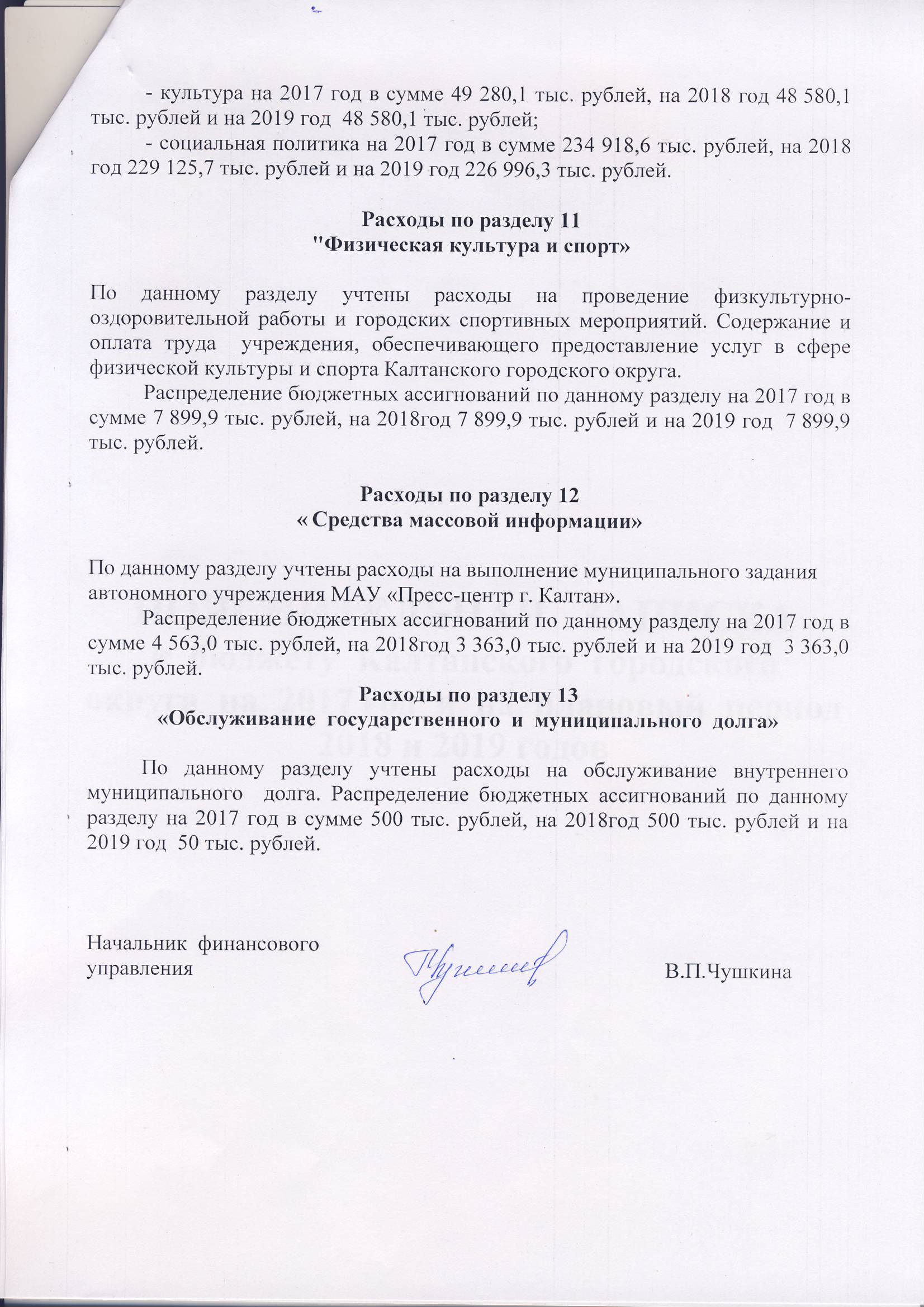 наименование  дохода2017 год (тыс.руб.)2018 год (тыс.руб.)2019 год (тыс.руб.)доходы  от  реализации  имущества5 913,1761,60доходы  от  продажи  земельных  участков600650760